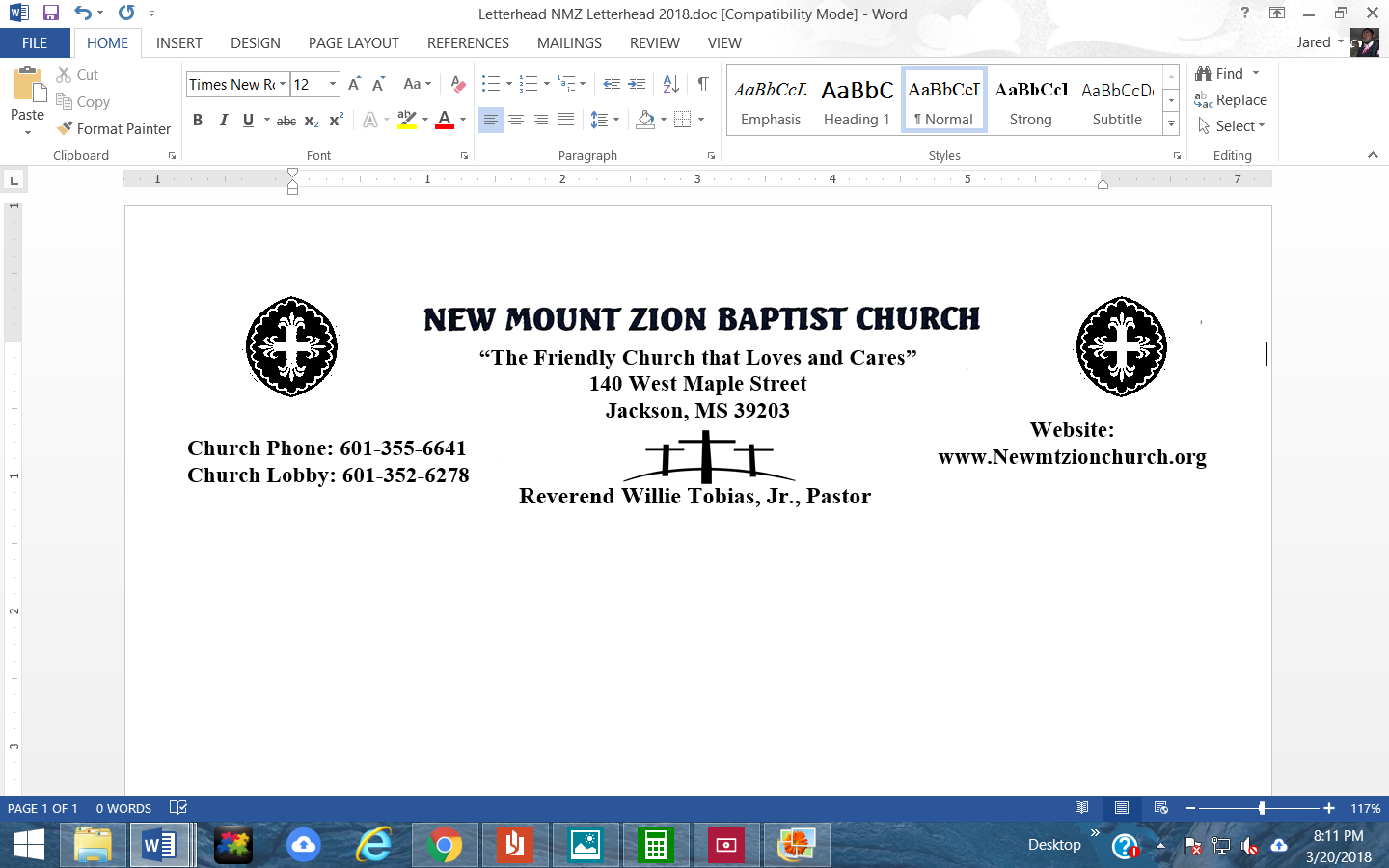 March 20, 2023                               Exodus Chapter 8:1-19“I Am God Alone ”Exodus Chapter 8 tells of more judgements that God sent on Pharaoh and the land of Egypt. In the second plague, Moses was told to return to Pharaoh and command him to let God’s people go. He was told if he refused, God would send a plague. 1.  After reading verses 1-4, what does Moses say will plaque Eqypt this time? Where will they be found? Why do you think God chose this plague and what does it reveal about God’s character, especially the balance between His sovereign power and mercy? (Sis. Marion Henderson)2. How are the magicians able to do the same thing as Aaron? If the magicians were so powerful, why did they not reverse the plague, verses 5-7? (Sis. Emma Spiva)3. What does Pharaoh promise if the frogs are removed? How was this plague different from the previous plague? What eventually happened to the frogs, verses 8-14? (Bro. Wilbert McCoy)4. In verse 15, why didn’t Pharoah keep his promise?  How is this similar to the way people often respond when they are not feeling the consequences of their sin any longer? (Bro. William “Bo” Brown)5. Briefly discuss the third plague in verses 16-19. What was the difference in the third plague? What similarity or pattern do you find? (Sis. Lillie Studaway)